Plant Operations Support Consortium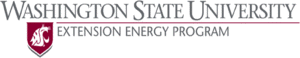 Washington State UniversityExtension Energy Program905 Plum St. SE, PO Box 43165Olympia, WA  98504-3165Membership AcceptancePayment type
______ Payment enclosed (Send to address above)______ Invoice later (Include name and address for billing, if different from above)______ Purchase order (Attach this form to your PO)Signature    ____________________________________________________________
Member Organization:  Member Organization:  Member contact:  
Member phone numberMember address:	Member email addressThe WSU Plant Operations Support Consortium is supported by membership subscriptions and fees for services.  Your one year subscription for base membership is $ ______ and will run from ________ to    ________. In the event a requested service exceeds this base Membership Agreement, a detailed proposal will be developed and agreed to by both parties, prior to the services rendered.The WSU Plant Operations Support Consortium is supported by membership subscriptions and fees for services.  Your one year subscription for base membership is $ ______ and will run from ________ to    ________. In the event a requested service exceeds this base Membership Agreement, a detailed proposal will be developed and agreed to by both parties, prior to the services rendered.Base Membership includes:Technical and research assistance on matters affecting the physical plant, facilities management and public works arenas that can primarily be completed without site visits;One on site visit a year by a Consortium staff member;Basic energy advisory services;Brokering services for new and pre-owned equipment, including management counsel and support for surplus and salvage materials programs;Leadership training and development, including our listserv for e-mail correspondence, our web resources, webinars, Shop Talk newsletter and pertinent data about best practices;Special reduced registration fee(s) for our annual Energy/Facilities Connections conference.Examples of fee-for-services include:Construction and public works project management services;Advanced energy efficiency advisory services and sustainability analysis;On-site assessments Building conditionCustodial operationsPreventative maintenanceCustodial staff training and workloading/job card development;Energy benchmarking data collection, entry, and analysis.Base Membership includes:Technical and research assistance on matters affecting the physical plant, facilities management and public works arenas that can primarily be completed without site visits;One on site visit a year by a Consortium staff member;Basic energy advisory services;Brokering services for new and pre-owned equipment, including management counsel and support for surplus and salvage materials programs;Leadership training and development, including our listserv for e-mail correspondence, our web resources, webinars, Shop Talk newsletter and pertinent data about best practices;Special reduced registration fee(s) for our annual Energy/Facilities Connections conference.Examples of fee-for-services include:Construction and public works project management services;Advanced energy efficiency advisory services and sustainability analysis;On-site assessments Building conditionCustodial operationsPreventative maintenanceCustodial staff training and workloading/job card development;Energy benchmarking data collection, entry, and analysis.______ Credit Card Payment  (VISA or Mastercard only)* 
                 *Please contact Donna Cowsert, WSU Administrative Services, at (360) 956-2084 to provide your 
                   credit card information